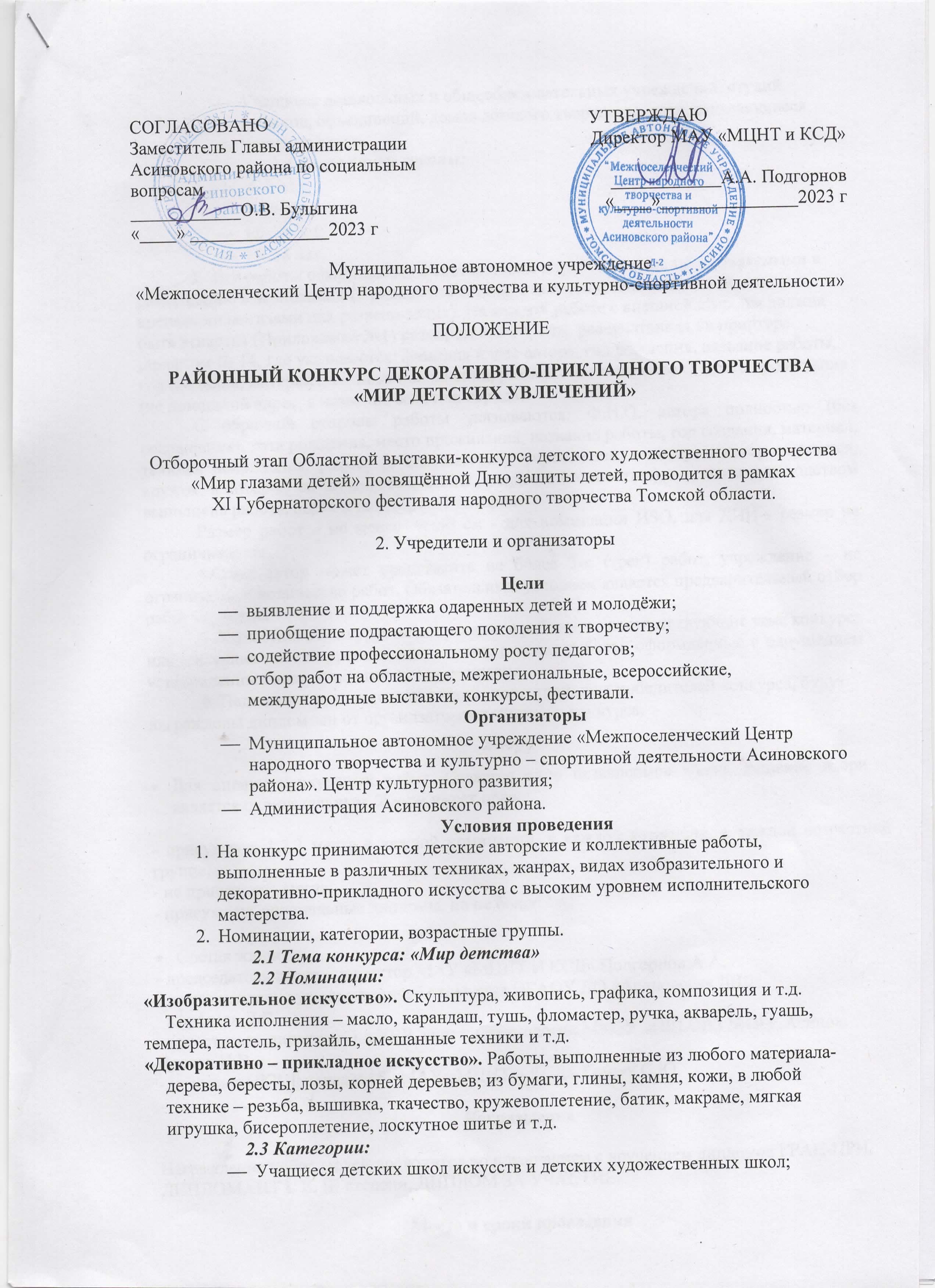 Учащиеся дошкольных и общеобразовательных учреждений, студий, кружков, объединений, домов детского творчества, дети занимающиеся индивидуально.                  2.4 Возрастные группы: 4–8 лет;9–11 лет;12–14 лет;15–18 лет.3.  Все работы оформляются в соответствии с требованиями, предъявляемыми к размещению в экспозиции (в рамках без стекла, в паспорту, или на плотной основе с крепежами метизами для развешивания). На каждой работе с внешней стороны должна быть этикетка (Приложение №1) размером 3,0 х 8,0 см, распечатанная на принтере шрифтом № 14, где указывается: фамилия и имя автора, год рождения, название работы, год создания, материал, техника исполнения, размеры (в сантиметрах), место проживания (не домашний адрес, а название села или города).С обратной стороны работы указываются: Ф.И.О. автора полностью (без сокращения), дата рождения, место проживания, название работы, год создания, материал, техника исполнения, размер (в сантиметрах), учреждение, в котором автор обучается, кружок, в котором он занимается, Ф.И.О., педагога (полностью), под чьим руководством выполнена работа, адрес и контактный телефон.Размер работ – не менее 30х40 см - для номинации ИЗО, для ДПИ - размер не ограничивается.4.Один автор может представить не более 3-х (трех) работ, учреждение – не ограниченное количество работ. Обязательным условием является предварительный отбор работ на местах. 5. К участию в конкурсе не допускаются работы, не соответствующие теме конкурса или имеющие низкий уровень исполнения, а также работы, оформленные с нарушением установленных настоящим положением правил.6. Педагоги и руководители студий, подготовившие победителей конкурса, будут награждены дипломами от организаторов районного конкурса. ЖюриДля оценки конкурсных работ создается одно независимое жюри. Решение жюри является окончательным. Жюри имеет право:- присуждать 1,2,3 места в каждой номинации, в каждой категории, в каждой возрастной группе;- не присуждать места;- присуждать специальные дипломы, но не более 3-х;Состав жюри:- председатель жюри – директор МАУ «МЦНТ И КСД» Подгорнов А.А.- преподаватель художественного отделения ОГАОУ ДО «Асиновская ДШИ»  Королева Л.В.- заместитель директора по УВР, учитель технологии МКОУ «ОШ ОВЗ №10 г. Асино» Драчук Н.В.- методист ЦКР, филиал№16,  МАУ «МЦНТ и КСД» Ткачук С.Ю.НаграждениеНаграждение победителей проводится по номинациям с вручением дипломов ГРАН-ПРИ, ДИПЛОМАНТ I, II, III степени, ДИПЛОМ ЗА УЧАСТИЕ.Место и сроки проведенияМесто проведения: г. Асино, ул. 9 мая, 36/1 Центр культурного развития Сроки проведения с 16-23 мая 2023 г. Работы принимаются до 16 мая 2023 г. Итоги конкурса подводятся жюри до 23 мая 2023г., результаты размещаются на официальном сайте МАУ «МЦНТ И КСД» и соцсетях в группах.Заявки на участие (приложение №2) принимаются на электронную почту efimenkoi73@mail.ru, конкурсные работы, согласие родителей на обработку персональных данных несовершеннолетних участников (приложение№ 3) до 16мая 2022г. принимаются по адресу: г. Асино, ул. 9 мая, 36/1, Центр культурного развития, методический кабинет. Работы выдаются с 30 мая по 29 июня 2023 г.Лучшие работы, по мнению жюри, будут направлены на областную выставку. Работы, не востребованные в указанный срок, утилизируются.Координатор конкурса:Ефименко Ирина Владимировна, тел. 8953 927 56 98; efimenkoi73@mail.ruПриложение№ 1Этикетка: - ФИО участника, возраст;- название работы;- год создания работы;- материал, техника исполнения;- размеры в см.;место жительства (город, село, поселок, деревня);                                                                                                                                                                                    -место обучения, ФИО (полностью) педагог,     учитель, преподаватель, воспитатель, руководитель кружка, студии др.;Приложение № 2Форма заявки на участие в выставке, выставке-конкурсе:МП					          __________________          /_____________________	подпись				ФИОПриложение № 3Согласие родителей на обработку персональных данных несовершеннолетнего участникаЯ _____________________________________________________проживающий(ая)(фамилия, имя, отчество- мать, отец или другой законный представитель)по адресу_________________________________________________________________в соответствии с Федеральным законом от 27.07.2006 № 152-ФЗ «О персональных данных», даю согласие на обработку, включая сбор, систематизацию, накопление, хранение, уточнение (обновление, изменение), использование персональных данных моей(-его) дочери(сына)_______________________________________________________________________			(фамилия, имя отчество несовершеннолетнего)	чьим законным представителем я являюсь, а именно: фамилии, имени, отчества, даты рождения, места учебы, специальности, класса (курса) обучения.Прошу считать данные сведения общедоступными. Настоящее согласие вступает в силу со дня его подписания и действует без ограничения срока.Согласие может быть отозвано мною в любое время на основании моего письменного заявления.________________                     _____________              ___________________(дата	)				(подпись)		(Ф.И.О.)	Согласие родителей на обработку персональных данных несовершеннолетнего участникаЯ _____________________________________________________проживающий(ая)(фамилия, имя, отчество- мать, отец или другой законный представитель)по адресу_________________________________________________________________в соответствии с Федеральным законом от 27.07.2006 № 152-ФЗ «О персональных данных», даю согласие на обработку, включая сбор, систематизацию, накопление, хранение, уточнение (обновление, изменение), использование персональных данных моей(-его) дочери(сына)_______________________________________________________________________			(фамилия, имя отчество несовершеннолетнего)	чьим законным представителем я являюсь, а именно: фамилии, имени, отчества, даты рождения, места учебы, специальности, класса (курса) обучения.Прошу считать данные сведения общедоступными. Настоящее согласие вступает в силу со дня его подписания и действует без ограничения срока.Согласие может быть отозвано мною в любое время на основании моего письменного заявления.________________                     _____________              ___________________(дата	)				(подпись)		(Ф.И.О.)			 Будько Татьяна,13лет«Дом для гномов»,2021.фоамиран, картон, 29х33МАОУ-СОШ с. Ягодное,Асиновского районаучитель: Данилова Вера Николаевна №                             п/пФ. И. О. участника(полностью),возрастНазвание работы, год её создания, материал, техника исполнения, размеры в см.Контактный телефон, E- mail учреждениянаправляющего работу1Плотникова Полина 2010,11 лет«Ночь»2021г.Бумага гуашь, 30х42смг. Асино. ОГАОУ ДО «Асиновская ДШИ», художественное отделениеПедагог: Иванов Петр Ивановна(38241)2-28-52  asinodshi@gov70.ru2Петров Иван20129 лет«Самовар»,2021 Ватман, гофробумага, Клей ПВА, гуашь,89*43 Асиновский район, Цветковский ДК (Филиал №11) рук. Иванова Надежда Ивановна89539275669